CİHAZIN KULLANMA TALİMATI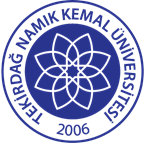 TNKÜ ÇORLU MESLEK YÜKSEKOKULUTEK GÖZLÜ MANYETİK KARIŞTIRICI CİHAZI KULLANMA TALİMATIDoküman No: EYS-TL-057TNKÜ ÇORLU MESLEK YÜKSEKOKULUTEK GÖZLÜ MANYETİK KARIŞTIRICI CİHAZI KULLANMA TALİMATIHazırlama Tarihi:01.12.2021TNKÜ ÇORLU MESLEK YÜKSEKOKULUTEK GÖZLÜ MANYETİK KARIŞTIRICI CİHAZI KULLANMA TALİMATIRevizyon Tarihi:--TNKÜ ÇORLU MESLEK YÜKSEKOKULUTEK GÖZLÜ MANYETİK KARIŞTIRICI CİHAZI KULLANMA TALİMATIRevizyon No:0TNKÜ ÇORLU MESLEK YÜKSEKOKULUTEK GÖZLÜ MANYETİK KARIŞTIRICI CİHAZI KULLANMA TALİMATIToplam Sayfa Sayısı:2Cihazın Markası/Modeli/ Taşınır Sicil NoTERMAL - N11151 M - N11150 M /253.2.3/17/2020Kullanım AmacıÇözeltilerin hızlı bir şekilde karıştırılarak hazırlanmasıSorumlusu	Öğr.Gör. Malik Alkış, Öğr.Gör. Gamze BOZCANSorumlu Personel İletişim Bilgileri (e-posta, GSM)malkis@nku.ed.tr   0282-250-35-34gbozcan@nku.edu.tr  0282-250-35-181.0 Cihazın Devreye Alınması ve Kontrolü Cihazın bağlı olduğu elektrik şalteri açılır.Cihaz, karıştırma ve ısıtma amaçlı olarak kullanılabilir. Sadece ısıtıcı olarak kullanılacak ise 		cihazın sol tarafında bulunan “Heater” açma kapama düğmesi “ konumundan “ 				konumuna getirilir ve devreye girdiğine dair lambası yanar.Sadece karıştırıcı olarak kullanılacak ise sağ taraftaki “       ”  açma kapama düğmesi “ 		konumundan “ konumuna getirilir. Her iki amaçlı kullanmak isteniyorsa her ikisi birden açılır.2.0  Cihazın Çalıştırılması Standartlara uygun olarak hazırlanan çözelti cihazın üst kısmına konur. Sadece ısıtıcı olarak kullanılacaksa düğmelerin alt kısmında bulunan “Temp ( ºC )” ayar 	düğmesi 	 başlangıç konumundan saat yönünde hareket ettirilerek 50 ºC ‘lik aralıklarla 0 ºC 	ile 300 ºC sıcaklık arasındaki istenen sıcaklığa ayarlanır.  Cihazın üst tablasındaki sıcaklık yükselmeye başlar. Ayarlanan sıcaklığa ulaştığında cihazın 	“Heater” lambası söner. Çözeltinin sıcaklığı 	kalibrasyonu yapılmış termometre ile ölçülerek 	istenen sıcaklığa geldiğinde “Temp” ayar düğmesi başlangıç konumuna getirilir.Cihaz karıştırıcı olarak kullanılacaksa çözelti içerisine “Manyetik Karıştırıcı” atılarak 	çözeltinin 	karıştırılması sağlanır. Cihazın hızı için “Speed (rpm)” ayar düğmesi başlangıç 	konumundan saat 	yönünde hareket ettirilerek belli aralıklara bölünmüş 100 rpm ile 1250 rpm 	arasındaki 	değerlerden istenen değere ayarlanır. Cihazın hızı manyetik karıştırıcının 	hareketine göre arttırılır veya azaltılır.Karıştırma işlemi bittikten sonra “Speed” ayar düğmesi başlangıç konumuna getirilerek 	cihaz durdurulur.Her iki amaçlıda kullanılacaksa “Temp ( ºC )” ve “Speed (rpm)”  ayar düğmeleri yukarıdaki 	2.2 işlem adımları takip edilerek ayarlanır.3.0 Cihazın Devreden Çıkartılması3.1  “Temp ( ºC )” ve “Speed (rpm)” ayar düğmeleri başlangıç konumlarına getirilir.3.2  “Heater” ve “            ”    açma kapama düğmeleri “ konumundan “ 	konumuna getirilerek 		       cihaz kapatılır.3.3  Elektrik şalteri kapatılır.4.0 Cihazın BakımıTest bittikten sonra cihazın soğuması beklenir ve üstünde teste ait kalıntı varsa temizlenir. Cihazda herhangi bir arıza olduğu zaman yetkili servise haber verilir.